Vadovaudamasi Lietuvos Respublikos vietos savivaldos įstatymo 6 straipsnio 32 punktu, 16 straipsnio 2 dalies 26 punktu, Lietuvos Respublikos kelių įstatymo 3 straipsnio 3 dalimi, 4 straipsnio 3 dalimi, Pagėgių  savivaldybės taryba  n u s p r e n d ž i a:Teikti įregistruoti valstybės įmonės Registrų centro Nekilnojamojo turto registre Pagėgių savivaldybės nuosavybės teisę į inžinerinius statinius – vietinės reikšmės gatves ir kelius:Vietinės reikšmės kelias Nr. PG5060, privažiavimas prie sodybų Vakaro g. 15 nuo kelio PG5043, Mažaičių k., Pagėgių sav. (unikalus Nr. 4400-5566-6661); Vietinės reikšmės kelias Nr. PG5072, privažiavimas prie sodybos Malūno g. 1, nuo kelio 4202, Pakamonių k., Pagėgių sen. (unikalus Nr. 4400-5566-6707); Vietinės reikšmės kelias Nr. PG5059, privažiavimas prie sodybų Šviesos g. 2B ir 2C, nuo kelio 4202, Mažaičių k., Pagėgių sav. (unikalus Nr. 4400-5566-6629); Vietinės reikšmės kelias Nr. PG5073, privažiavimas prie sodybų nuo Gėgės g. 23 ir 25, nuo kelio PG5025, Plaškių k., Pagėgių sav. (unikalus Nr. 4400-5566-6718); Vytauto gatvė Nr. PG7209, Vytauto g., Pagėgių m., Pagėgių sav. (unikalus Nr. 4400-5558-7567); Vietinės reikšmės kelias Nr. PG1029, Natkiškių k., Pagėgių sav. (unikalus Nr. 4400-5560-0089); Vilties gatvė Nr. PG8003, Vilties g., Natkiškių k., Pagėgių sav. (unikalus Nr. 4400-5551-5643); Vietinės reikšmės kelias Nr. PG3019, privažiavimas prie laukų nuo kelio 141, Pagėgių sav. (unikalus Nr. 4400-5525-0298); Vietinės reikšmės kelias Nr. PG2103, Kriokiškių k., Pagėgių sav. (unikalus Nr. 4400-5560-0094); Mokyklos gatvės atšaka Nr. PG7255 į Mokyklos g. 4, Panemunės m., Pagėgių sen., Pagėgių sav. (unikalus Nr. 4400-5556-3330);Vilniaus gatvės atšaka Nr. PG7238 į Vilniaus g. 4A, Pagėgių m. Pagėgių sen., Pagėgių sav. (unikalus Nr. 4400-5556-3296); Žaliosios gatvės atšaka Nr. PG7251 į sodybą Žalioji g. 3, Žalioji g., Pagėgių m., Pagėgių sen., Pagėgių sav. (unikalus Nr. 4400-5556-3309); Žaliosios gatvės atšaka Nr. PG7253 į sodybą Žalioji g. 2, Pagėgių m., Pagėgių sen., Pagėgių sav. (unikalus Nr. 4400-5556-3314); Žaliosios gatvės atšaka Nr. PG7254  į sodybas Žalioji g. 5 ir 6, Pagėgių m., Pagėgių sen., Pagėgių sav. (unikalus Nr. 4400-5556-3328); Jaunimo gatvės atšaka Nr. PG7236 į Jaunimo g. 8A, Pagėgių m., Pagėgių sen., Pagėgių sav. (unikalus Nr. 4400-5556-3252);Klevų gatvės atšaka Nr. PG7233 į Rambyno g., Pagėgių m. Pagėgių sen., Pagėgių sav. (unikalus Nr. 4400-5556-3230); Klaipėdos gatvės atšaka Nr. PG7224 į Klaipėdos g. 6, Pagėgių m. VSAT Pagėgių pasienio rinktinę, Pagėgių m., Pagėgių sen., Pagėgių sav. (unikalus Nr. 4400-5556-3226); Rambyno gatvės atšaka Nr. PG9012 į Rambyno g. Nr. 33, Lumpėnų k., Lumpėnų sen., Pagėgių sav. (unikalus Nr. 4400-5549-0876); Vietinės reikšmės kelias Nr. PG3046, privažiavimas prie sodybų Ateities g. 2 ir 5 nuo kelio PG3012, Trakininkų k., Lumpėnų sen., Pagėgių sav. (unikalus Nr. 4400-5549-0676); Rambyno gatvės atšaka Nr. PG9013 į Topolių g. Nr. 8 ir 10, Lumpėnų k., Lumpėnų sen., Pagėgių sav. (unikalus Nr. 4400-5549-0843); Vietinės reikšmės kelias Nr. PG3048, privažiavimas prie sodybų Lumpėnų k. Miško g. 2 ir 2A nuo kelio PG3010, Lumpėnų k., Lumpėnų sen., Pagėgių sav. (unikalus Nr. 4400-5549-0754); Vietinės reikšmės kelias Nr. PG3043, privažiavimas prie sodybų Nemuno g. 16 ir 18 Bitėnų k. nuo kelio 4229, Bitėnų k., Lumpėnų sen., Pagėgių sav. (unikalus Nr. 4400-5549-0610);Vietinės reikšmės kelias Nr. PG3042, privažiavimas prie sodybų Nemuno g. 22 ir 22A nuo kelio 4229, Bitėnų k., Lumpėnų sen., Pagėgių sav. (unikalus Nr. 4400-5548-9344); Vietinės reikšmės kelias Nr. PG3044, privažiavimas prie prieplaukos, Bitėnų k., Lumpėnų sen., Pagėgių sav. (unikalus Nr. 4400-5549-0710); Vietinės reikšmės kelias Nr. PG3040 (II dalis), Privažiavimas prie kelio PG3020, Pagėgių sen., Pagėgių sav. (unikalus Nr. 4400-5552-1583);Vietinės reikšmės kelias Nr. PG3040 (I dalis), Privažiavimas prie kelio 141, Pagėgių sen., Pagėgių sav. (unikalus Nr. 4400-5543-4887);Geležinkelio gatvės atšaka Nr. PG8509 į Pieninės g, Vilkyškių mstl., Pagėgių sav. (unikalus Nr. 4400-5553-2866); Vietinės reikšmės kelias Nr. PG2108, privažiavimas prie sodybų Vartūliškių k., 6, Vartūliškių k., Vilkyškių sen., Pagėgių sav. (unikalus Nr. 4400-5553-2833);Vietinės reikšmės kelias PG2107, privažiavimas prie sodybų Mažrimaičių k. 4 ir 5, Vilkyškių sen., Pagėgių sav. (unikalus Nr. 4400-5553-2788);Vietinės reikšmės kelias Nr. PG2022, privažiavimas prie laukų Žagmantų k., nuo kelio 4241, Vilkyškių sen., Pagėgių sav. (unikalus Nr. 4400-5553-2744);Vietinės reikšmės kelias Nr. PG0097, privažiuojamasis kelias prie sodybos nuo kelio PG2001 Vartūliškių k., Vilkyškių sen., Pagėgių sav. (unikalus Nr. 4400-5553-2700); Vietinės reikšmės kelias Nr. PG1015, rytinis Natkiškių apvažiavimas, Natkiškių sen., Pagėgių sav. (unikalus Nr. 4400-5556-9658); Vietinės reikšmės kelias Nr. PG1016, Privažiavimas prie Žemučių nuo kelio 4226, Natkiškių sen., Pagėgių sav. (unikalus Nr. 4400-5549-0321); Vietinės reikšmės kelias Nr. PG1017, privažiavimas prie Ropkojų nuo kelio PG1013, Natkiškių sen., Pagėgių sav. (unikalus Nr. 4400-5543-5340);Vietinės reikšmės kelias Nr. PG1018, Ropkojai – Šikšniai, Natkiškių sen., Pagėgių sav. (unikalus Nr. 4400-5543-6438); Vietinės reikšmės kelias Nr. PG1022, Natkiškiai – Sauliai, Natkiškių sen., Pagėgių sav. (unikalus Nr. 4400-5556-9669);Vietinės reikšmės kelias Nr. PG1021, Privažiavimas prie Šlepų nuo kelio 4226, Natkiškių sen., Pagėgių sav. (unikalus Nr. 4400-5561-4941);Vietinės reikšmės kelias Nr. PG1023, privažiavimas prie laukų nuo kelio 1022, Natkiškių sen., Pagėgių sav. (unikalus Nr. 4400-5561-5017);Vietinės reikšmės kelias Nr. PG1024, pietinis privažiavimas prie Šlepų nuo kelio 4224, Natkiškių sen., Pagėgių sav. (unikalus Nr. 4400-5565-0870);Vietinės reikšmės kelias Nr. PG1025, Natkiškiai – Krūpeliai, Natkiškių sen., Pagėgių sav. (unikalus Nr. 4400-5561-5028);Vietinės reikšmės kelias Nr. PG1005, Endrikaičiai – Minjotai, Natkiškių sen., Pagėgių sav. (unikalus Nr. 4400-5563-3815);Vietinės reikšmės kelias Nr. PG1008, Pėteraičiai – Ulozai, Natkiškių sen., Pagėgių sav. (unikalus Nr. 4400-5563-3859);Vietinės reikšmės kelias Nr. PG1007, Pėteraičiai – Gailiškiai, Natkiškių sen., Pagėgių sav. (unikalus Nr. 4400-5563-3837); Vietinės reikšmės kelias Nr. PG0067, privažiavimas prie Pagėgių miško nuo kelio 4230, Pagėgių sen., Pagėgių sav. (unikalus Nr. 4400-5538-4619);Vietinės reikšmės kelias Nr. PG1009, Minjotai – Sartės upelis, Natkiškių sen., Pagėgių sav. (unikalus Nr. 4400-5563-3862);Vietinės reikšmės kelias Nr. PG1003, privažiavimas prie Daubarų nuo kelio 4224, Natkiškių sen., Pagėgių sav. (unikalus Nr. 4400-5543-4865);Vietinės reikšmės kelias Nr. PG1028, privažiavimas prie sodybos Smukutės k. 1 nuo kelio PG1001, Natkiškių sen., Pagėgių sav. (unikalus Nr. 4400-5563-3774);Vietinės reikšmės kelias Nr. PG8009, privažiavimas prie daugiabučių namų Vilties g. 4, Natkiškių k., Natkiškių sen., Pagėgių sav. (unikalus Nr. 4400-5552-1707);Vietinės reikšmės kelias Nr. PG8008, privažiavimas prie daugiabučių namų Vilties g. 6, Natkiškių k., Natkiškių sen., Pagėgių sav. (unikalus Nr. 4400-5552-1632);Vietinės reikšmės kelias Nr. PG8007, privažiavimas prie daugiabučių namų Z. Petraitienės g. 10 ir Vilties g. 1, Natkiškių k., Natkiškių sen., Pagėgių sav. (unikalus Nr. 4400-5552-1629); Liepų gatvės atšaka Nr. PG7607 į Mokyklos g. Piktupėnų k., Pagėgių sen., Pagėgių sav. (unikalus Nr. 4400-5550-9058);Sodų gatvės atšaka Nr. PG7606 į Birštoniškių k. Sodų g. 2B, Piktupėnų k., Pagėgių sen. Pagėgių sav. (unikalus Nr. 4400-5550-8993);Senojo plento gatvė I Nr. PG7601, Piktupėnų k., Pagėgių sen. Pagėgių sav. (unikalus Nr. 4400-5550-8946);Vietinės reikšmės kelias Nr. PG3005, rytinis privažiavimas prie laukų nuo kelio 4229, Lumpėnų sen. Pagėgių sav. (unikalus Nr. 4400-5511-8520);Vietinės reikšmės kelias Nr. PG5069, privažiavimas prie sodybų Šunelių k. 1 ir 2, nuo kelio 4213, Šunelių k., Pagėgių sav. (unikalus Nr. 4400-5566-6672);Vietinės reikšmės kelias Nr. PG5070, privažiavimas prie sodybos Karceviškių g. 1, nuo kelio PG5051, Karceviškių k., Pagėgių sav. (unikalus Nr. 4400-5575-5430);Vietinės reikšmės kelias Nr. PG5068, privažiavimas prie sodybos Klaipėdos g. 38, nuo kelio 14, Stoniškių k., Pagėgių sav. (unikalus Nr. 4400-5575-5385);Vietinės reikšmės kelias Nr. PG5005, privažiavimas prie buvusio aerodromo nuo kelio PG5004, Kovgirių k., Pagėgių sav. (unikalus Nr. 4400-5575-5222).Pavesti Pagėgių savivaldybės administracijai įregistruoti 1 punkte nurodytus inžinerinius statinius – vietinės reikšmės gatves ir kelius Valstybės įmonės Registrų centro Nekilnojamojo turto registre.Sprendimą paskelbti Teisės aktų registre ir Pagėgių savivaldybės interneto svetainėje www.pagegiai.lt.Šis sprendimas gali būti skundžiamas Regionų apygardos administracinio teismo Klaipėdos rūmams (Galinio Pylimo g. 9, 91230 Klaipėda) Lietuvos Respublikos administracinių bylų teisenos įstatymo nustatyta tvarka per 1 (vieną) mėnesį nuo sprendimo paskelbimo dienos. Savivaldybės meras						 	          Vaidas Bendaravičius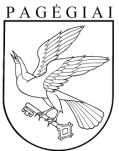 PAGĖGIŲ SAVIVALDYBĖS TARYBASPRENDIMASDĖL PAGĖGIŲ SAVIVALDYBĖS NUOSAVYBĖS TEISĖS Į INŽINERINIUS STATINIUS ĮREGISTRAVIMO VALSTYBĖS ĮMONĖS REGISTRŲ CENTRO NEKILNOJAMOJO TURTO REGISTRE2020 m. gruodžio 21 d. Nr. T-251Pagėgiai